Topic: Week beginning: 27 April, 2020Hello Year 3. In Summer Term 1 we are going to be discussing The Environment, concentrating on finding out what is occurring to our natural forests from around the world. This week’s WALT: WALT: Locate the world’s most threatened forests.Success Criteria: Use a map of the world (see below). Locate forests from around the world. Label these forests on your map. Colour in your map; green for the forests, blue for the oceans. Activity: On the worksheet (see below) you will find the most threatened forests in the world.  Use online maps to locate and label these forests on the blank map (see below).  Are you surprised by the location of these forests?Are they in rich or poor countries? Why do you think this is?Challenge: Look at how many hectares of the trees have been destroyed this year/month/week/day on this website: https://www.theworldcounts.com/stories/deforestation-facts-for-kidsWeek OneTop 10 most threatened forests in the worldFind these forests and label them on the world map below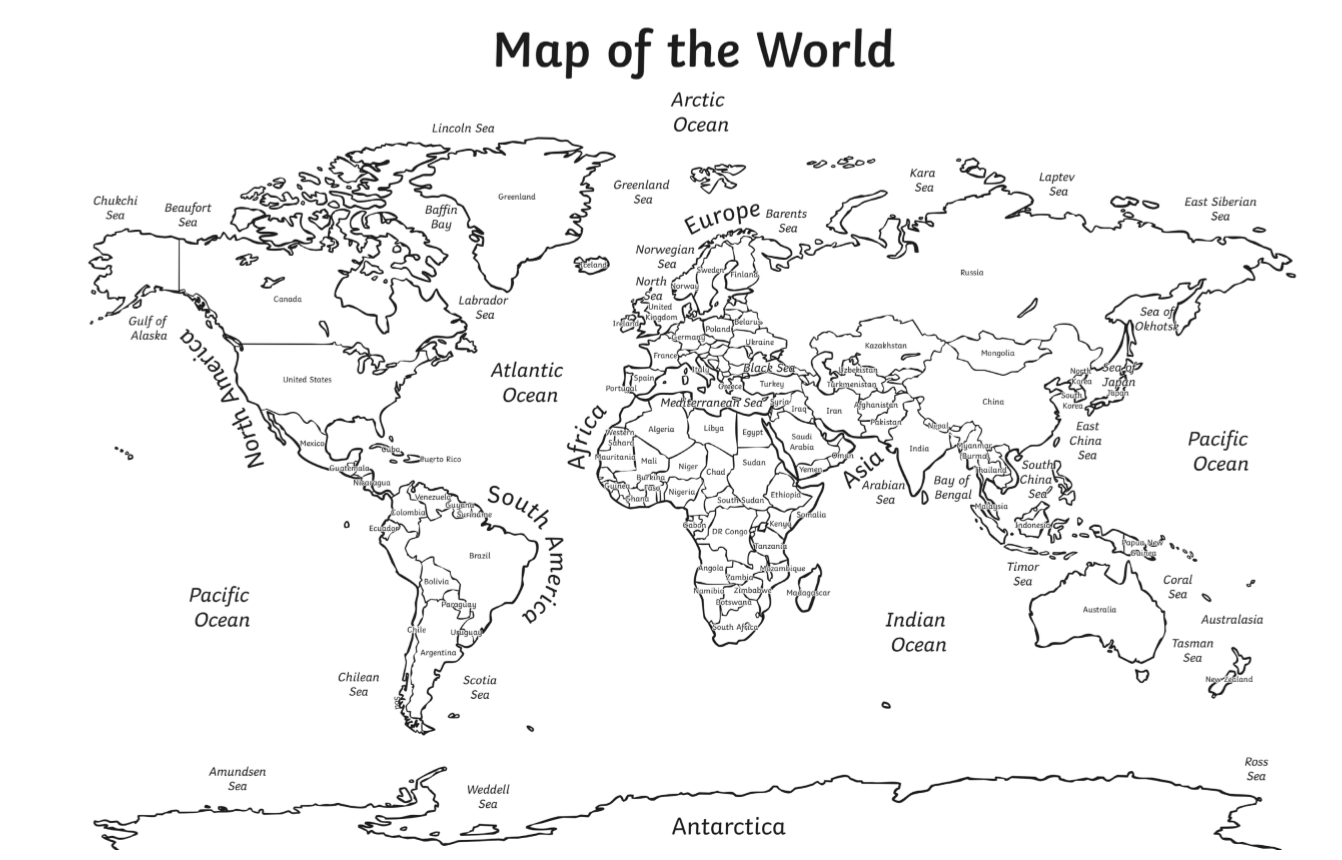 Name of the forestCountryAmazonBrazilAtlantic Forest/Gran ChacoParaguay, Brazil and Argentina BorneoBorneoCerradoBrazilChoco-DarienSouth America’s north western Pacific coastCongo BasinAfrica Eastern AfricaEastern Africa Eastern AustraliaEaster Australia Greater MekongSoutheast AsiaNew Guinea Papua New Guinea